Civil Defence Centre toolkit Assessing potential facilitiesTable 1 Basic criteria to consider when assessing facilities Considerations for shelter and emergency accommodationPost emergency building managementSafety and securityChildren and young peopleHealth managementAccessibility ProceduresActivating a CDCTable  CDC activation procedureTable  Ongoing CDC tasksClosing a CDCTable  CDC deactivation procedureChecklistsThese checklists are available are available as separate downloads at www.civildefence.govt.nzCDC resource kit checklistsNote that rows may be added to include more detail, such as quantity and specific item type.Add or delete rows/items as necessaryCDC Supervisor’s checklistThese tasks are performed by the CDC Supervisor, who activates, manages, and closes a CDC in consultation with coordination centre personnel, including the Group or Local Welfare Manager. For large responses, or at larger CDCs, the role of CDC Supervisor may be performed by more than one person. Alternatively, a CDC Supervisor may appoint Assistant CDC Supervisors, and delegate specific tasks to them.This appendix provides useful information related to the activation, management, and deactivation of Civil Defence Centres (CDCs).The checklists included in this appendix are intended as prompts only.  They include elements that all CDEM Groups must consider, but may be customised according to CDEM Group size, structure, and resources.Shelter and accommodation facilitiesThe checklists and considerations in this appendix also apply to potential shelter and accommodation facilities for use during or after an emergency.   When undertaking an assessment of identified facilities to determine suitability for use as a CDC, consider the basic criteria in Table 1.Note: These criteria should be checked during:readiness (to identify and assess potential sites)response (to ensure that pre-identified facilities are safe and suitable for use).ConsiderationCriteriaBuilding Code compliance Must comply with the New Zealand Building Code. AccessibilityEase of access, including for:people with disabilitiesvehicles (including buses)foot trafficparkingExitsAny building has two exits providing an alternate exit routeExits are clearly markedSignageClear and appropriate signsEase of navigation (e.g. some schools are very big and not easy to navigate)CateringA good sized kitchen (depending on expected capacity)Serving areaAmple plates, cups, cutlery etc. available (often these are locked away)Furniture/ furnishingsTables and chairs (for dining or locating welfare services and support) Seating (comfortable chairs, couches, pews etc.)Notice boardsTelevision Space dividers, screens for privacy ConsiderationCriteriaAblutions/ sanitationAmple and serviceable toilets, showers, and hand basins that are:gender separated well litVentilationSuitable ventilation and/or access to fresh airFire safetyFire safety equipment and facilities in good working ordersmoke alarmsfire extinguishersfire hosesSecuritySuitability for providing and maintaining security and protection AnimalsTemporary animal shelter facilities including (in addition to above considerations):located close to but separate from the main facilitysecure indoor or covered outdoor spacewater supplysanitation and waste disposal/storage areaadequate lightingspace to exercise animals.For more information, refer to the MPI Animal Welfare Emergency Management technical reference document [to be published], available at www.mpi.govt.nz. For facilities that may be used to provide shelter or emergency accommodation, also consider sleeping facilities, including:dormitories/bunk rooms (e.g. boarding school, camp, barracks)communal sleeping area (e.g. marae)equipment (mattresses, stretchers, bedding), and private spaces/suitability to screen areas off for privacy.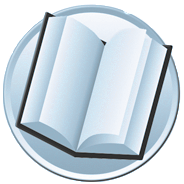 After an emergency, a rapid building assessment must be performed by qualified assessors under the direction of the Ministry of Business, Innovation, and Employment (MBIE). Building assessors provide an informed view on risks on the basis of observed damage, and the circumstances of the emergency such as earthquake, flooding, landslip, or other hazard. They then determine whether a building is safe for continued use.  Detailed resources and information related to the Building Code and ‘post disaster building management’ is available on the MBIE website www.building.govt.nz.Ensuring the safety and security of people using a CDC is paramount. Appropriate security arrangements should be made during readiness by the CDEM Group/local authority.Security arrangementsEngaging the services of a security company is recommended. Detailed security arrangements may involve:advising the security provider of the CDC arrangements including the fire safety planincluding a security representative in CDC team meetings/briefingssecuring CDC entry and exits but not so that security presence is threatening or unwelcoming, e.g. one security person to be close by at each entrance and exit at all times (providing reassurance for personnel and CDC users)roving patrols of reception and waiting areas, and all other communal indoor areasroving patrols of all outdoor areas including car parks and perimetersidentify security hot spots e.g. sanitation areas, areas of poor lighting, areas where personal belongings and equipment are storeddevelop security procedures to allow visitors access to the CDCencourage security to keep their presence discreet when the CDC is running smoothly, and to be more visible during the evening and at night for peace of mind (if the CDC remains open at these times), andimplement arrangements for any necessary after-hours (for example, overnight) access.Police may also provide support with security.PersonnelAll trained personnel working in a CDC setting should be Police vetted. See the Welfare Services in an Emergency Director’s Guideline [DGL 11/15] for more information on the Police Vetting System.See also the Volunteer Coordination in CDEM Director’s Guideline for information about screening for CDEM-trained volunteers. This is available at www.civildefence.govt.nz (search for ‘volunteer coordination DGL’).Ensure all CDC personnel wear identification at all times, and that safety messages are conveyed to all personnel at briefings.CDC layoutEnsure all walkways, toilets and showers are well signed, lit and monitored regularly.Convey safety messages to people using the CDC via information boards and other methods.Allow for a designated isolation area to be utilised on advice from Public Health Units (to prevent the spread of communicable diseases).IncidentsDue to the consequences of an emergency, the dynamics of an evacuation and/or the diversity of people using a CDC, it is probable that some incidents may occur in and around the CDC.Personnel should not put themselves in a position of harm when dealing with incidents.All decisions and actions related to accidents or incidents should be clearly recorded in shift documentation and a Health and Safety incident form completed.The CDC Supervisor should keep the coordination centre informed of specific safety concerns about the CDC. Maintain contact with the Police also.A CDC is not obliged to grant access to persons who present a threat to the safety and wellbeing of other CDC users, or themselves.Fire safetyDocument the following preparedness actions:develop an emergency evacuation plan based on the facility’s plandevelop procedures for evacuating people with limited mobilityclearly mark locations of fire extinguishers, blankets and other fire equipmentensure clearly marked emergency exits are not blocked at any timeidentify a pre-designated emergency assembly pointensure fire alarms are functional, andrestrict smoking to designated areas outside the facility.Much of this safety and security information is based on the Australian Red Cross Evacuation Centre Fieldguide. The field guide is available for purchase at www.redcross.org.au.Particular consideration must be given when children and young people are present in a CDC, whether in the care of parents, legal guardians, or usual caregivers, or if they are separated from them.Separated children and young people in a CDCIn a CDC setting, separated children and young people must be cared for and kept safe and the following actions taken:an unaccompanied child/young person must be registered in the CDEM EMIS Welfare Registration System. Record as much useful information about the child/young person and their parents, legal guardian or usual caregiver to support timely and safe reunificationcare for and keep the child/young person safe. Police vetted personnel with appropriate experience should be identified and available for this activityuse the CDEM EMIS Welfare Registration System (using the inquiry and matching processes) to help locate the child/young person’s parent, legal guardian, or usual caregiverother attempts to locate the child/young person’s parent, legal guardian or usual caregiver should be made if resources allow, andliaise with Police and Child, Youth and Family as soon as possible to agree next steps for the care and protection of the child/young person.See the Welfare Services in an Emergency Director’s Guideline [DGL 11/15] for more information on care and protection services for children and young people (www.civildefence.govt.nz). Personnel safety checksCDEM Groups/local authorities must ensure that CDEM personnel (including CDEM-trained volunteers) who work with children and young people are trained and screened as safe to do so.Standard safety checks for working with children and young people are outlined in the Vulnerable Children Act 2014. Safety checking involves: identity verification – proof people are who they say they are, including former identities information requirement:reliable data about history and behaviour, and Police vetting risk assessment – judgement-based assessmentperiodic re-assessment – information should be updated and reassessed every three years.The Vulnerable Children Act 2014 is available at the New Zealand Legislation website: www.legislation.govt.nz. For more information, refer to the Children’s Action Plan website: www.childrensactionplan.govt.nz. Trained personnelA pool of trained and pre-approved personnel is required to work with children and young people in an emergency.People working with children and young people in a CDC need to be:pre-screened and Police vetted to work with childrenspecifically trained in working with childrentrained in scheduling age appropriate activities and in providing sensitive information, andable to advocate for children’s needs and services.Save the Children New Zealand and New Zealand Red Cross may be able to assist with trained staff to work with children in an emergency.Child Friendly SpacesChild Friendly Spaces is a Save the Children emergency response programme that helps ensure children are safe and protected in shelters and other locations where families congregate during emergencies. Child Friendly Spaces may be established in a CDC. This will:provide children with a safe, designated area where they can play and socialise under the supervision of trained and background checked adultsenable parents to have time to rest, or register for emergency assistancegive children a sense of normalcy and community when their lives are disruptedhelp children interact with peers, build self-esteem, and begin the recovery process, andprovide a setting for sharing valuable child safety and recovery information with families.Save the Children can provide facilitators, as well as all the resources, to run a Child Friendly Space in a CDC.  Child Friendly Spaces is a national resource. Any request for this service is to be made to the National Controller.For more information about Child Friendly Spaces refer to the Save the Children NZ website at www.savethechildren.org.nz (search for ‘child friendly spaces programme’).Shelter and accommodationThe provision of appropriate shelter and accommodation for children and young people must give consideration to:physical layout of the centre/house separate space for children/young peopleaccess to water, bathrooms with separate toilet and bathroom facilities, andage appropriate bedding, food, and care arrangements (prioritise young children).Resources and considerationsConsider the following when planning for children and young people in a CDC:identity badges for all personnelidentification for children e.g. wrist bands including the child’s name and any other identifying informationsystems for recording information, including the CDEM EMIS Welfare Registration System.preventing unnecessary sibling separationsystems for attending to children’s physical needs e.g. food, clothing, toiletriesage appropriate supplies to attend to children’s’ physical needs e.g. food (including infant food, feeding equipment, and supplies), water, clothing, sanitation (including nappies and nappy changing facilities) age appropriate games and activities, andaccess to psychosocial support for children who exhibit signs of emotional stress.The requirement for a health response at a CDC will be dependent on the emergency. Likely health requirements are as follows:public health issues (water, sanitation, emerging infectious diseases, outbreaks etc.)aged caremental health caredisability supportminor trauma or medical issuesmanagement of pre-existing conditions the replacement of lost medication and medical appliances, andsupport for infant feeding.ResponsibilityResponsibility for a health response at a CDC will be with the local DHB.Public Health Units, in conjunction with Environmental Health Officers, will coordinate and manage communicable disease and environmental health issues, and advise and promote public health messages (to CDEM, and within CDCs). Public Health Units will be able to provide expert advice on matters such as disease outbreak control, safe drinking water, hygiene, and sewage disposal. Ambulance services will continue to be responsible for emergency transport of patients.A number of health service providers may also provide services at a CDC. Health services, where possible, will continue to operate from their existing facilities.CDC Health CoordinatorThe appointment of a Health Coordinator may be necessary to manage the health care response in a CDC. The role of the Health Coordinator will depend on the emergency. The Health Coordinator will liaise with other agencies represented in the CDC, and manage any health-focused roles within the CDC. Cleaning A cleaning procedure and schedule should be developed. Specific advice can be provided by Public Health Units or Environmental Health Officers.More information See the Welfare Services in an Emergency Director’s Guideline [DGL 11/15] for more information on minimum health standards and other human rights considerations (www.civildefence.govt.nz).National and international standards for accessible shelters and accommodation should be followed. Consider the following when planning for CDCs:ensure cultural appropriatenessage and mobility friendly layout (allows older people and people with disabilities to enter and exit easily)non-slip floors and handrailsaccess to raised beds.See the Welfare Services in an Emergency Director’s Guideline [DGL 11/15] for more information on considerations for accessibility (www.civildefence.govt.nz).The decision to activate one or more CDCs will be made by the Controller in conjunction with the Welfare Manager. The Welfare Manager initiates the CDC activation procedure as per the coordination centre Welfare Action Plan.Resourcing The decision to activate a CDC should be made according to the resources available. Controllers and Welfare Managers must work closely with the Logistics function to ensure that the opening of each CDC is logistically supportable, and is able to be maintained. Activation tasksThe following procedure provides guidance on the activation of a CDC.Note that CDEM Groups may make changes to these procedures to suit their size, structure, or capacity. StepAction1Welfare Manager notifies (as required):CDC Supervisor/personnelResponsible/key agency members of WCG/local welfare committee.2Welfare Manager ensures Welfare team is briefed on: (as information is available):Description of emergencyLocation/area of emergencyEstimated duration of activationExpected number of affected/displaced peopleWelfare services requiredOther services/additional resources/personnel requiredContact details of coordination centre.3Welfare Manager:Ensures building and safety checks have taken place.Arranges establishment of welfare services at CDC with responsible agencies and supporting agencies as required.Works with coordination centre Logistics function to address CDC requirements.Ensures Controller is informed of Welfare activities.4CDC Supervisor:Notifies CDC personnelEstimates timing that CDC will be operationalSupervises set-up of CDCLiaises with Welfare Manager and notifies coordination centre when CDC operational (ready to receive affected people).5Welfare Manager works with PIM in coordination centre to develop public information.6Coordination centre PIM to communicate location of CDC, services available and hours of operation.7CDC Supervisor begins reporting cycle to coordination centre as per SOP.See the Welfare Centre Report in the CDEM EMIS Welfare Registration System.Ongoing CDC management tasksThe following ongoing tasks are required during the operation of a CDC:StepAction1CDC Supervisor continues with the reporting cycle to coordination centre as per SOP.See the Welfare Centre Report in the CDEM EMIS Welfare Registration System.2Welfare Manager supports CDC. 3Resource provision is coordinated via coordination centre Logistics function.4Welfare Manager reviews and updates PIM messages related to each CDC regularly, as per the coordination centre Welfare Action Plan.5Welfare Manager and CDC Supervisor regularly review requirements of people at CDC; welfare service provision, personnel, resources, hours of operation.6Regular inspections of CDCs are undertaken by Public Health Units or Environmental Health Officers, and recommendations implemented.7CDC Supervisor develops a cleaning procedure and schedule for the CDC (with advice from Public Health Units or Environmental Health Officers, as required).Welfare Manager/CDC Supervisor ensures schedule is followed.  8Welfare Manager and CDC Supervisor develop a strategy for closing the CDC, in conjunction with the facility owner/manager and key welfare services agencies.The closure of a CDC can be a challenging aspect of CDC management. There may be a small number of people who have developed a level of dependency on the welfare services offered at a CDC. It is important to identify people who may require further assistance in the community once the CDC is closed, to work towards an early solution.An announcement of intended closure of a CDC will change the focus of both personnel and people using the CDC. CDC closure may disrupt the routine and predictability that people have come to expect, and may cause a downturn in mood or increase in stress in people who may be tired following a long and complex process. There may be uncertainty about the future as attention turns to recovery services.As much as possible, closing the CDC should involve WCG member agencies.  Focus of a closing strategyA closing strategy should ensure:limited disruption to social networks in the transitionbasic social services such as access to health and education are availablerestoring livelihood assistance is availablefamily units are kept together and arrangements are made for possessionspeople with particular requirements are identified and supported, andpeople using the CDC are actively involved in the decision to return home or to temporary accommodation.Deactivation procedureHaving a deactivation procedure for a CDC will allow a smoother process and transition for people back to their homes (or temporary accommodation) and communities.CDC Supervisors/coordination centre Welfare function may follow the deactivation procedure on the next page, or use it to prepare their own procedure.StepAction1Identify and coordinate CDC closure based on demand and other CDCs operating in the community/adjacent communities.2Once identified for closure, work with the CDC Supervisor and management team to develop a plan to close the CDC, including internal communication and logistical support plans.3Determine if people using the CDC have specific requirements that need to be addressed to enable them to support themselves in the community, or require ongoing support.4Ensure that clear recovery information is available e.g. regarding temporary accommodation, financial or legal assistance.5Handover information for any ongoing support cases to the relevant agencies.6Communicate the confirmed CDC closing date and time to people using the CDC, and CDC personnel e.g. via announcements and information boards.7Clearly communicate information about the areas/districts that are safe to return to and areas which remain unsafe/cordoned/out of bounds.8Request assistance with transport from the coordination centre Logistics function if required.9Update Welfare registrations: record residential/temporary addresses and update other contact information for people with an ongoing requirement for welfare services in recovery.10Facilitate a debrief for all onsite personnel including agencies providing welfare services.11Ensure all personnel sign off at the end of their final shift.12Ensure all hard copy documentation is collated, and electronic information is updated and transferred to the coordination centre Welfare function.13Have a procedure for dealing with lost property/items left behind, refuse and recycling; clear, pack away, transport and dispose of items as appropriate.14Pack and transport equipment as required.15Complete a final CDC report for the coordination centre Welfare function..Final CDC reportA final CDC report on CDC operations should consider information on:activationdeploymentwork undertakenstaff who worked in the CDC (to enable recognition at a later stage)adequacy of the facilitycommunicationissues with welfare service provisionwith people using the facility/services, andrecommendations for future activations.This information on CDC closure is based on the Australian Red Cross Evacuation Centre Fieldguide. The field guide is available for purchase at www.redcross.org.au.A resource kit containing basic portable materials for operation should be available for each potential CDC. Suggested contents of this kit are shown in the checklist below.A resource kit containing basic portable materials for operation should be available for each potential CDC. Suggested contents of this kit are shown in the checklist below.Portable resourcesCDC signage Signage for all areas, desks, or teams within the CDC (include adhesive or mounting materials such as tape, glue, staples, twine etc)ID badges and vests for CDC staffLaptops, printers, and equipment for enabling remote internet accessPrinted versions of procedures, checklists, and relevant formsElectronic versions of procedures, checklists, and relevant formsStationery items (pens, clipboards, folders, printer paper)First aid kitCivil defence or survival kit items, such as torches, portable radios, and batteriesA range of resources related to the facility also need to be identified, located, and (if possible) stockpiled for use in each CDC.If these resources are centralised (rather than stored at each potential facility), a transport and distribution plan may need to be developed. Facility resourcesDesks and chairsStored waterCatering items (hot water urns, kitchen utensils, gas cookers, supplies of non-perishable food)Other household goods (toilet paper, cleaning products)Activation tasksLiaise with the owner/operator of the facility to ensure that the building is safe, and that all utilities are switched on and operational. Activate CDC staff, providing them with an initial situation overview and relevant access information for the CDC facility.Activate and/or brief security personnel, as required. Brief staff as they arrive, including any health and safety procedures.Provide staff with initial resources, including ID badges or vests.Establish the CDC layout according to plans and available resources.Allocate staff to set up designated areas according to plans and the directions of the Controller, which may include:a meet-and-greet area (attended by CDC staff who can direct people to the right areas)public information area (set up and managed under the direction of the PIM team)volunteer coordination (set up and managed under the direction of the Volunteer Coordination or Operations team)catering areas (set up and managed by the Logistics team, or a team from another agency or organisation)the welfare services sub-functions (set up under the direction of the Group or Local Welfare Manager, and representatives of the agencies responsible for each sub-function)Ensure that each area has appropriate and accessible signage.Ensure that communications systems and equipment are set up and operational.Advise the Group or Local Welfare Manager that the CDC is operational, and provide an initial situation report.Advise the Local Welfare Manager of any resourcing or staffing shortfalls.Liaise with additional CDC staff as they arrive, as well as representatives of other welfare services agencies.Ongoing tasksMaintain regular contact with the Group or Local Welfare Manager.Liaise regularly with all function and sub-function representatives that are active in the CDC.  May include:representatives of welfare services agenciesVolunteer Coordination personnelMembers of other CIMS function teams, including PIM, Operations, or LogisticsRepresentatives of NGOs or community-based organisations.Liaise with other activated CDC supervisors.Oversee rostering, breaks, and appropriate record-keeping for CDC staff.Ensure that CDC staff are fed (liaise with Logistics personnel).Brief or debrief CDC staff as appropriate.Final tasksEnsure all CDC staff have been debriefed and stood down. Ensure all documentation and records have been collected and stored appropriately.Ensure that resources have been returned to their original locations, or to their original owners.Ensure the facility is left clean, tidy, and secure.